田原市地域雇用創造協議会・雇用拡大メニュ－　　マーケティングからホームページ・ＳＮＳの活用等、すぐに役立つＩＣＴ技術を基本から学びます。◎定　員：２０名（先着）◎申込み：裏面参加申込書に必要事項を記載の上、郵送、メール、ＦＡＸにて下記まで◎締切り：３月２日（金）◎受講料：無料◎会　場：田原文化会館会議室　２０３号室（田原市田原町汐見５番地）　　　　　＊但し、3月27日開催第４回講座は田原市役所大会議室で開催◎日時及びカリキュラム【講師紹介】　　　　　　　　西　俊明　（にし　としあき）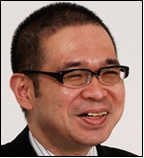 ジャイロ総合コンサルティング株式会社コンサルタント　　　　　　　　　　　　　　　　　　　　　　　　　　　　　　富士通株式会社にてPC製品マーケティング、社内情報システム企画推進、営業改革プロジェクト等を歴任後、経営戦略、マーケティング、IT、Web＆ソーシャルメディアに関すること全般とする講演に定評がある。全国の商工会議所や商工会、民間企業などでIT、Web、マーケティングに係るセミナーやを数多く実施。中小企業診断士となってから200社以上の企業や個人事業主に対し、マーティングのコンサルティングを実施腰高　康雄 （こしだか　やすお）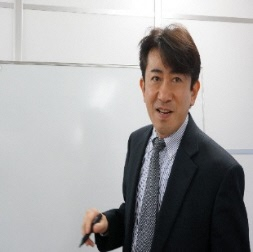 ジャイロ総合コンサルティング株式会社コンサルタント昇進・昇格プログラムの個別指導や営業交渉術の研修、マネジメント研修を得意とするほか、開業時の経験を活かし、ネット販売の基礎講座や、チラシをはじめとした販促戦略のセミナーを展開して、各所より好評を得ている。理想科学工業、NTTコムウェア、協和発酵キリン、田辺三菱製薬工場、本田技研工業、日本水産、東京都大田区商店街連合会、全国商工会議所、商工会 他の研修、講演お申し込み・お問い合わせは:田原市地域雇用創造協議会まで〒４４１－３５０２　愛知県田原市赤羽根町赤土１　赤羽根市民センタ－２階TEL・FAX　０５３１－３６－４１８４　　Eメ－ルtaharakoyou@tees.jp田原市地域雇用創造協議会　宛ＦＡＸ０５３１－３６－４１８４　  Eメール taharakoyou@tees.jpＩＣＴ活用セミナー　参加申込書記入日　平成３０年　月　　日＊＊申込書受領後、受講案内を送付させていただきます。＊＊　ご記入いただいた個人情報は、田原市地域雇用創造協議会が責任をもって管理し、本セミナーに関する連絡、本セミナー受講者の分析、当協議会主催の関連セミナーの情報提供のみの使用とし、それ以外の目的では使用いたしません。　本セミナーは厚生労働省の委託事業として実施しているものです。セミナーを受講された皆様には厚生労働省への報告のため、アンケートや調査へのご協力をお願いします。田原市地域雇用創造協議会とは　田原市をはじめ田原市商工会、渥美商工会、渥美半島観光ビューロー等地域の関係諸団体等が参画し、「農業」「漁業」「観光業」を重点分野に定め、地域資源を活用した観光地域づくりを行うことで、地域内に新たな雇用機会を創出することを目的とする協議会です。厚生労働省の「実践型地域雇用創造事業」を受託し、雇用拡大セミナー、人材育成セミナー、就職面接会、６次産業化商品・体験型観光プログラム開発等を実施しています。開催日時　間講師講座内容第１回3月 6日(火)9:30～   12:30西　俊明ウエーブマーケティング～事業者が実践して成果を出す手法とは～第２回3月15日(木)9:30～   12:30西　俊明ビジネスを広げるホームページ作成～顧客の心をつかむホームページ～第３回3月20日(火)9:30～   12:30腰高　康雄ウェブ利活用による売上向上、販売～ＩＣＴ活用で成果を出すには～第４回3月27日(火)9:30～   12:30西　俊明ＳＮＳを活用した情報発信手法～一歩先を行く活用方法とは～現在の状況１　在職中（事業主、従業員等）　　２　在職中（創業希望）３　無職（創業希望）４　その他（　　　　　　　　　　　　　　　　　　　　　　　）１　在職中（事業主、従業員等）　　２　在職中（創業希望）３　無職（創業希望）４　その他（　　　　　　　　　　　　　　　　　　　　　　　）１　在職中（事業主、従業員等）　　２　在職中（創業希望）３　無職（創業希望）４　その他（　　　　　　　　　　　　　　　　　　　　　　　）１　在職中（事業主、従業員等）　　２　在職中（創業希望）３　無職（創業希望）４　その他（　　　　　　　　　　　　　　　　　　　　　　　）１　在職中（事業主、従業員等）　　２　在職中（創業希望）３　無職（創業希望）４　その他（　　　　　　　　　　　　　　　　　　　　　　　）１　在職中（事業主、従業員等）　　２　在職中（創業希望）３　無職（創業希望）４　その他（　　　　　　　　　　　　　　　　　　　　　　　）所属事業所※在職中の場合のみ記入名　称業種所属事業所※在職中の場合のみ記入住　所所属事業所※在職中の場合のみ記入電　話ＦＡＸ受講者部　署役職受講者氏　名性別男・女年齢受講者メール受講者その他ご要望などありましたらご記入ください。ご要望などありましたらご記入ください。ご要望などありましたらご記入ください。ご要望などありましたらご記入ください。ご要望などありましたらご記入ください。